L.I:- To be able to add fractions.I will be successful..I can convert fractions so they have a common denominator.I can recall and use multiplication facts.I can draw an image to help me add.Try it!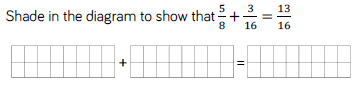 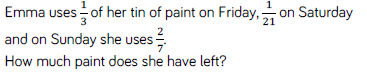 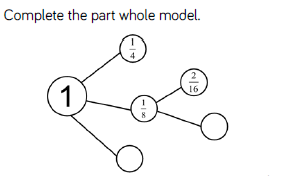 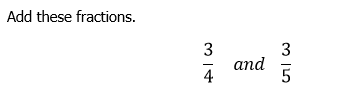 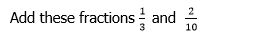 Apply it!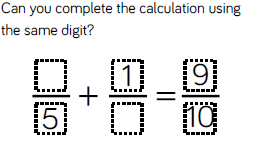 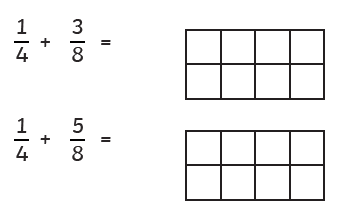 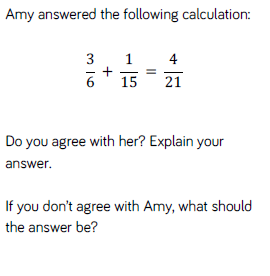 Fly with it!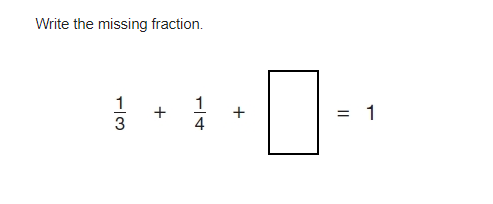 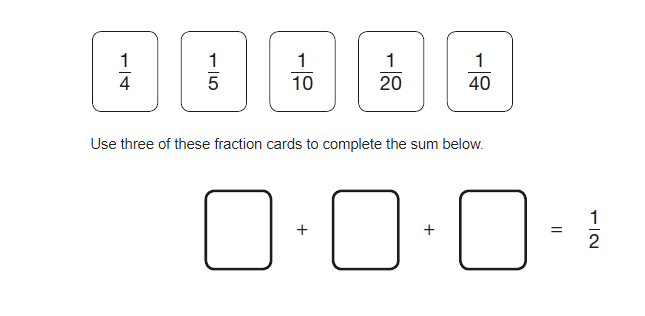 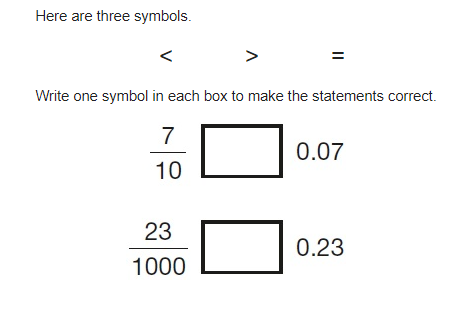 